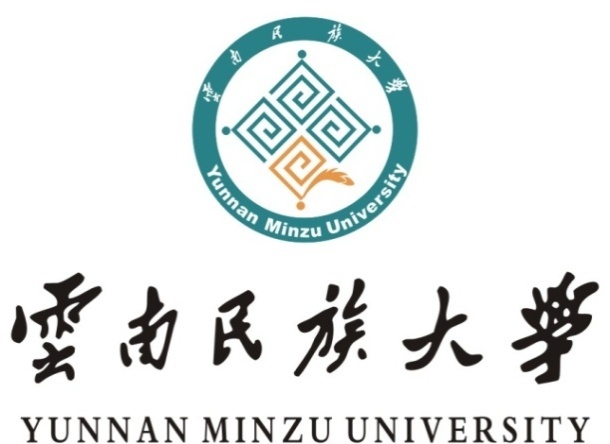 高等学历继续教育本 科 毕 业 论 文 （设计）开 题 报 告题目 学         院：继续教育学院专         业：                姓         名：                学         号：                指导教师/职称：                填  表  日  期： 20  /  /       本 科 生 院 制填表说明一、毕业论文（设计）开题报告应按要求逐项认真撰写，各栏空格不够时请自行加页。二、毕业论文（设计）开题报告须装订成册，一式三份，本人、导师及所在学院各保留一份。三、毕业论文（设计）开题报告打印格式1.打印用纸：A4（双面）；2.字体：宋体；字号：小4号，行间距：固定值22磅；3.页面设置：页边距上2.6cm，下2.2cm，左2.6cm，右2.2cm；4.于左侧装订成册。四、选题确定后，原则上不再随意改题。如确有特殊原因需改题者，须由本人写出书面报告，经指导教师签署意见报所在学院备案，并应及时补做开题报告。说明：可根据内容另加附页。本表指导教师审核后存入档案袋。选题背景及目的意义选题背景目的意义研究内容及研究方法研究内容研究方法研究工作进度安排例:1、2024年1月25日选题。2、2024年1月25日至2022年2月25日，查阅并整理相关文献资料。3、2024年2月25日至2024年3月25日，完成文献综述和开题报告。4、2024年3月25日至2024年4月1日，拟定论文写作提纲。5、2024年4月1日至2024年5月1日，完成论文初稿。6、2024年5月10日至2024年7月5日，修改论文，论文定稿，准备答辩。参考文献目录例：[1]原芷若，苏增强等，相变储能技术在建筑领域的应用分析，2021.[2]谢毅，贾兵等，相变蓄热材料在太阳能供暖系统中的应用，2021.[3]李贵燕，基于热力学原理中的汽液相变传热研究，当代化工，2018，第四十七卷，第五期.[4]李林，胡容平，化工技术与开发，2013，第四十二卷，第五期.[5]ZHAO Yi,ZHANG Xue-lai,XU Xiao-feng, Application and research progress of cold storage 指导教师意见指导教师签名:年  月   日    学 生 签名：                            年  月  日